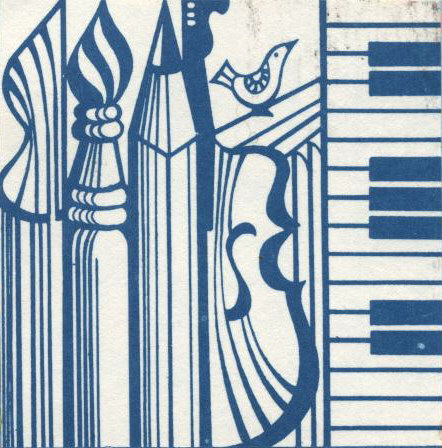 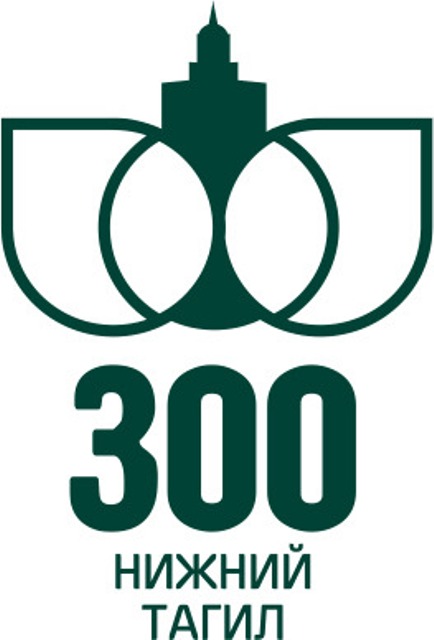 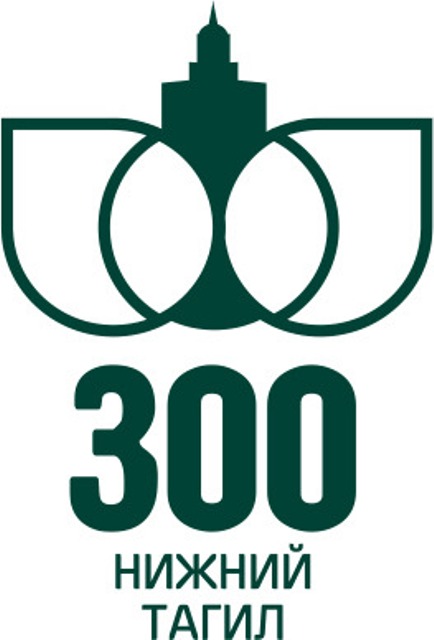 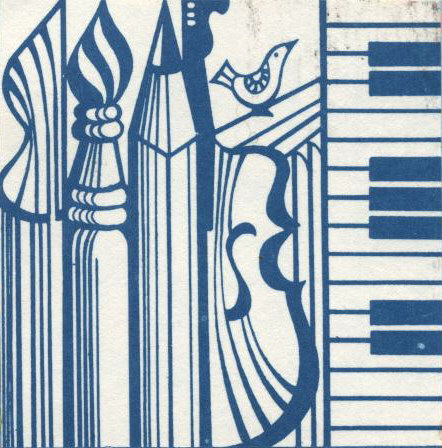        МУНИЦИПАЛЬНОЕ БЮДЖЕТНОЕ УЧРЕЖДЕНИЕДОПОЛНИТЕЛЬНОГО ОБРАЗОВАНИЯ «ДЕТСКАЯ ШКОЛА ИСКУССТВ № 1»_________________________________________________________________________________________________ПОЛОЖЕНИЕОткрытый областной конкурс юных исполнителей на духовых и ударных инструментах среди учащихся ДМШ и ДШИ«Maestoso»14 декабря 2023год1. Учредители конкурсаУправление культуры Администрации города Нижний Тагил,Нижнетагильское территориальное методическое объединение.2. Организатор конкурса Муниципальное бюджетное учреждение дополнительного образования «Детская школа искусств №1» г. Нижний Тагил.3. Время и место проведенияОткрытый областной конкурс юных исполнителей на духовых и ударных инструментах среди учащихся ДМШ и ДШИ «Maestoso» проводится 14 декабря 2023 года в Муниципальном бюджетном учреждении дополнительного образования «Детская школа искусств №1» по адресу: 622016, Свердловская область, город Нижний Тагил, ул. Вогульская, д. 42. 4. Цели и задачи конкурса:• сохранение и развитие лучших отечественных традиций духового исполнительства;• выявление молодых талантливых музыкантов-исполнителей и повышение уровня их профессионального мастерства;• привлечение молодежи к исполнительству на духовых и ударных инструментах;• формирование исполнительской культуры, развитие сольного и ансамблевого исполнительства;• повышение профессионального мастерства преподавателей ДМШ и ДШИ, обмен педагогическим опытом;• расширение и укрепление творческих связей, обмен опытом между ДМШ и ДШИ.5. Условия проведения конкурса: Конкурс проводится в один тур;Конкурсные прослушивания проводятся в форме очных прослушиваний (а также заочных).В конкурсе принимают участие учащиеся ДМШ и ДШИ по специальности духовые и ударные инструменты.Так же в рамках конкурса будет проведен круглый стол с участием членов жюри Форма участия: - очная - выступление участников в концертном зале Муниципального бюджетного учреждения «Детская школа искусств №1»- заочная - по видеозаписи – для участников за пределами Свердловской области. В форме заявки прикрепляется ссылка на видеозапись размещенную на Облаке (Яндекс диск)  Участники конкурс (заочная форма) предоставляют один видеоролик, содержащий запись двух произведений с выступлением участника, видео не должно содержать элементы монтажа, видео низкого качества к конкурсным прослушиваниям не допускается. Конкурсная программа исполняется наизусть.Видео с выступлением участника должно быть записано специально для конкурса «Maestoso» 2023 года.На видеозаписи должен быть виден исполнитель и инструмент в неразрывном единстве.На видеозаписи оркестров и ансамблей должны быть отчетливо видны все участники выступления.Видео должно быть снято на сцене с соблюдением сценической культуры исполнителей.Видеозапись производится без выключения и остановки видеокамеры с начала и до конца исполнения каждого произведения конкурсной программы, либо производится неразрывно, включая исполнение конкурсной программы полностью. Имя видеофайла содержит (в точной последовательности): номинация, возрастная категория, фамилия и имя исполнителя или название коллектива, композитор, произведение.Видеозапись производится в горизонтальном положении экрана. В видеозаписи недопустимо наложение, кадровка, видеомонтаж, монтаж звука и прочие технические вставки.Организационный комитет конкурса оставляет за собой право не допускать к конкурсным прослушиваниям участников, предоставивших видеозаписи, не соответствующие требованиям заявленных в конкурсе.   Взнос за участие не возвращается.6. Номинации конкурса, возрастные категории:Номинации:  Деревянные духовые инструменты (флейта, блокфлейта, гобой, кларнет, фагот);Медные духовые инструменты (валторна, труба, тромбон, тенор, баритон, альт, туба);Саксофон (саксофон-сопрано, саксофон-альт, саксофон-тенор, саксофон - баритон);Ударные инструменты;Ансамбль малые составы: дуэт, трио, квартет;Ансамбль большие составы: от 5 до 10 участников;Ансамбль Учитель и ученик;Смешанные ансамблиОркестры (заочная форма)Категории:1-я категория: подготовительная группа2-я категория: первый, второй год обучения3-я категория: третий, четвертый год обучения4-я категория: пятый год обучения5-я категория: шестой год обучения6-я категории: седьмой год обучения7-я категория: восьмой год обучения7. Конкурсные требования: Номинации: Деревянные духовые инструменты (флейта, блокфлейта, гобой, кларнет, фагот), Медные духовые инструменты (валторна, труба, тромбон, тенор, баритон, альт, туба),Саксофон (саксофон-сопрано, саксофон-альт, саксофон-тенор, саксофон - баритон)- два разнохарактерных, разнотемповых произведения, или одно произведение крупной формыУдарные инструменты- малый барабан – одно произведение с аккомпанементом;- ксилофон – одно произведение в любом жанре. Программа исполняется наизусть.Номинации:Ансамбль малые составы: дуэт, трио, квартет;Ансамбль большие составы: от 5 до 10 участников; «Учитель и ученик», «Ансамбль», «Смешанные ансамбли»- два разнохарактерных произведения в любых жанрах.Программа может быть исполнена по нотам. В номинации «Смешанные ансамбли» допускается участие всех оркестровых инструментов, наличие в ансамбле духовых инструментов – обязательно.8. Жюри конкурса:Состав жюри формируется из ведущих преподавателей средних и высших учебных заведений Свердловской области, а также ГБПОУ СО «Нижнетагильского колледжа искусств». Количественный состав жюри - не менее 3-х человек в соответствии с заявленными номинациями. Члены жюри - преподаватели конкурсантов - на время конкурсных выступлений их учащихся выводятся из состава жюри. 9. Система оценивания:Максимальная оценка выступления участника конкурса составляет 100 баллов.Оценки каждого члена жюри и решение жюри по результатам конкурса фиксируются в общем протоколе – ответственным секретарем. Жюри имеет право присуждать не все призовые места, делить призовые места между конкурсантами.Решение жюри окончательное и пересмотру не подлежит.По итогам конкурса участникам, набравшим определенное количество баллов, присваивается соответствующее сумме баллов звание обладателя Гран-при, лауреата конкурса I, II, III степени, Диплом с присуждением звания «Дипломант», благодарственное письмо.Гран-при и звание обладателя Гран-при конкурса присуждается участнику конкурса, выступление которого получило оценку жюри 100 баллов. В рамках конкурсного прослушивания может быть присуждено одно звание обладателя Гран-при в каждой номинации: от 90 до 99 баллов – лауреат I степени;от 80 до 89 баллов – лауреат II степени;от 70 до 79 баллов – лауреат III степени;от 60 до 69 баллов – диплом с присуждением звания «Дипломант»;от 50 до 59 баллов – благодарственное письмо за участие в конкурсе.Преподаватели солистов, руководители ансамблей, подготовившие лауреатов конкурса, награждаются дипломами за высокие педагогические достижения в подготовке лауреата.По решению жюри концертмейстеры награждаются дипломами за лучшую концертмейстерскую работу. По решению членов жюри может быть учрежден специальный приз.10. Финансовые условия участия:Организационный взнос за участие в Конкурсе: Солисты - 600 рублей. Ансамбль малые составы – 1100 рублей.Ансамбль большие составы – 1300 рублей.Оплата производится за наличный, и безналичный расчет.11.Порядок и условия предоставления заявки:Заявку необходимо предоставить на e-mail: mou_dod_dci_1@mail.ru до 01 декабря 2023 г. Заявки на участие с заполненным согласием на обработку персональных данных (Приложение №1), и заявкой на участие в мастер - классах принимаются до 01.12.2023 г. (включительно) на электронный адрес орг. комитета: mou_dod_dci_1@mail.ru12. Контактные телефоны:(3435) 45-52-22 (факс) – Ломакова Алена Валерьевна – директор(3435) 45-52-22 – Медведева Татьяна Владимировна - секретарь(3435) 45-51-32 – Старкова Ирина Михайловна – зам. директора по УЧ(3435) 48-98-25 – Саракуева Ольга Николаевна – зам. директора по ХЧ (по вопросам оплаты конкурса).Приложение №1СОГЛАСИЕ РОДИТЕЛЯ/ЗАКОННОГО ПРЕДСТАВИТЕЛЯНА ОБРАБОТКУ ПЕРСОНАЛЬНЫХ ДАННЫХ НЕСОВЕРШЕННОЛЕТНЕГОя,(ФИО родителя ши законного представителя) являясь законным представителем несовершеннолетнего(ФИО несовершеннолетнего)приходящегося мне,- даю свое согласие на обработку персональных данных несовершеннолетнего, относящихся исключительно к перечисленным ниже категориям персональных данных: фамилия, имя, отчество; дата рождения; образовательная организация.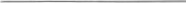 Перечень действий с персональными данными, на совершение которых дается согласие, общее описание используемых оператором способов обработки:  1. Получение персональных данных у субъекта персональных данных, а также у третьих лиц. 2. Хранение и обработка персональных данных (в электронном виде и на бумажном носителе).3. Уточнение (о6новление, изменение) персональных данных.4. Использование персональных данных.5. Передача персональных данных субъекта в порядке, предусмотренном законодательством Российской Федерации.6. Использование работы в фотоматериалах и видеоматериалах, а так же размещение на официальном сайте МБУ ДО «ДШИ№1»  http://schoolnt.ru/ и группе в ВК https://vk.com/club188474993Данное согласие действует до достижения целей обработки персональных данных или в течение срока хранения информации. Данное согласие может быть отозвано в любой момент по моему письменному заявлению. Я подтверждению, что, давая такое согласие, я действую по собственной воле и в своих интересах. «____» ______________2023 г.                                              __________/__________________                                                                                                     Подпись       (расшифровка)